相談件数　611件（対前月比１％減、対前年同月比12.8％減）・1位の「化粧品」に関する相談については、美容液やシャンプー、除毛クリーム等の「定期購入」の相談が38件のうち、33件でした。「お試しだけのつもりで注文したところ、定期購入になっており、事業者に電話がつながらず解約できない」といった相談が寄せられました。・2位の「賃貸アパート・マンション」は、退去に関する相談が29件のうち15件でした。原状回復費用についてのトラブルがめだちました。・３位の「健康食品」については、ダイエットサプリ等の「定期購入」の相談が23件のうち、17件でした。1位の「化粧品」とあわせると「定期購入」に関する相談は合計で50件と依然として多くの相談が寄せられています。・4位の「自動車」は、中古車に関する相談が19件のうち14件でした。（中古自動車10件・中古バイク4件）・新型コロナウイルス関連の相談は43件で、7月の全相談件数の7％でした。主な相談内容としては、「保健衛生用品」（検査キット）が4件、「スポーツ・健康教室」の休会・退会に関する相談が3件、「宿泊施設」のキャンセルに関する相談が3件でした。インターネット使用中に突然「ウイルスに感染している。すぐに電話をするように」とセキュリティ警告画面が表示されても、偽の警告表示の可能性があります。画面に表示された連絡先に電話をかけないでください。表示された番号に電話をかけてしまうと、業者から「サポートのため遠隔操作をする」「指示するセキュリティソフトをインストールしてください」などと言われ、指示どおり操作するように要求されます。指示どおりに操作をすると、警告表示が消えますが、遠隔操作による有償サポート契約や有償のソフトウェアの購入契約をさせられるケースがあります。このようなトラブルに遭わないために、危険なサイトに接続しないよう、セキュリティソフトを入れて随時アップデートを実施するなど、日頃からセキュリティ対策を心がけましょう。このようなトラブルの仕組みや対応については、独立行政法人 情報処理推進機構（ＩＰＡ）のサイトで紹介されています。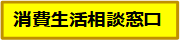 消費者ホットライン１８８番（局番なし）府内市町村の消費生活相談窓口はこちら順位相談内容相談件数１位化粧品38件２位賃貸アパート・マンション29件３位健康食品23件４位自動車19件5位アダルト情報13件5位移動通信サービス13件順位相談内容相談件数１位化粧品10件2位健康食品7件3位アダルト情報3件3位ウイルス対策ソフト3件3位生命保険3件3位紳士・婦人洋服3件3位電気3件3位電気掃除機類3件